МИНИСТЕРСТВО   ОБРАЗОВАНИЯ   И   НАУКИ  РОССИЙСКОЙ   ФЕДЕРАЦИИФедеральное государственное бюджетное образовательное учреждениевысшего  образования«КУБАНСКИЙ ГОСУДАРСТВЕННЫЙ УНИВЕРСИТЕТ»(ФГБОУ ВО «КубГУ»)Кафедра дефектологии и специальной психологииКУРСОВАЯ  РАБОТАКОРРЕКЦИЯ ЛЕКСИКО-ГРАММАТИЧЕСКОЙ СТОРОНЫ РЕЧИ СТАРШИХ ДОШКОЛЬНИКОВ С ОБЩИМ НЕДОРАЗВИТИЕМ РЕЧИ  III  УРОВНЯ: ОСВОЕНИЕ  ГРАММАТИЧЕСКИХ ПРИЗНАКОВ ПРИЛАГАТЕЛЬНОГОРаботу выполнил ____________________________________Е.Е. Бирюкова                                                               (подпись, дата)Факультет:  Педагогики, психологии и коммуникативистикиНаправление подготовки: Специальное (дефектологическое) образованиеПрофиль обучения: 44.03.03-Логопедия, курс 3 ОФОНаучный руководительПреподаватель ______________________________________С.К. Шумен                                                               (подпись, дата) НормоконтролерСт. преподаватель ___________________________________ И.В. Лаврентьева	                                                     (подпись, дата)Краснодар 2018СОДЕРЖАНИЕВведение 	31 Сравнительная характеристика речи детей   старшего дошкольного  возраста с нормой речевого развития и с  общим недоразвитием речи  уровня	6      1.1 Характеристика лексико-грамматической стороны речи  детей      старшего дошкольного возраста с нормой речевого развития 	 6 1.2 Характеристика лексико-грамматической стороны речи  детей         старшего дошкольного  возраста с ОНР III уровня	82 Исследование  освоения грамматических признаков  прилагательного  у        детей старшего дошкольного возраста с нормой речевого развития и с     общим недоразвитием речи  	152.1 Констатирующий  эксперимент	15    2.2 Анализ и интерпретация  результатов 	163 Система логопедической работы по формированию грамматических      категорий прилагательного	223.1 Последовательность логопедической работы  по формированию       словоизменения прилагательных	223.2 Последовательность логопедической работы  по формированию       словообразования прилагательных	23Заключение 	25Список  использованных источников	27Приложение  А Задания для проведения диагностики (речевая карта                        Н.В. Нищевой	31Приложение  Б Картинный материал к речевой карте Н.В. Нищевой	32Приложение  В Игры по коррекции  словоизменения прилагательных	33Приложение  Г Игры по коррекции словообразования прилагательных	35                                                    ВВЕДЕНИЕ       Актуальность темы исследования. Термином общее недоразвитие речи эта форма речевой аномалии, при которой нарушены все компоненты речевой системы, относящихся к звуковой и смысловой стороне речи у детей с нормальным слухом и первично сохранным интеллектом.        Среди детей дошкольного возраста распространенным речевым нарушениями являются общее недоразвитие речи. Данный тип расстройств имеет тенденцию к значительному росту и часто сочетается с другими речевыми нарушениями: с заиканием, стертой дизартрией и другими.        В последние годы значительно возрастает число детей с общим недоразвитием речи. Эту тенденцию отражают такие неблагоприятные биосоциальные факторы, как плохая экология, родовые травмы и послеродовые осложнения, педагогическая запущенность, безграмотная информация СМИ. В связи с этим у детей наблюдаются нарушения звукопроизношения, бедность словаря (в том числе и глагольного), несформированность связной речи, что негативно сказывается на обучении в школе русскому языку.       Дети с общим недоразвитием речи, являются основным контингентом логопедических групп дошкольных образовательных учреждений, составляют сложную, разнородную группу по тяжести проявления дефекта и по природе его возникновения.       Проблемами коррекционной работы общего недоразвития речи и анализом причин их возникновения занималось множество исследователей. Среди них можно выделить работы Р.И. Лалаевой  [10], Л.В. Лопатиной [14], Т.А. Ткаченко [24], Т.Б. Филичевой [30], Г.В. Чиркиной [31].       В  настоящее время в работах  Л.Н. Ефименковой [4], Н.С. Жуковой [6], Р.Е. Левиной [13], Н.А. Чевелевой [32] и других  ученых достигнуты определённые успехи в определении нарушений лексико- грамматического строя речи и разработаны методы их преодоления.      Таким образом, изучение особенностей усвоения и коррекции лексико- грамматического строя речи у детей с речевыми расстройствами представляется нам очень важным, поскольку несформированность лексико-грамматической системы языка является центральным дефектом в структуре общего недоразвития речи. В дальнейшем нарушение формирования лексико-грамматического строя у старших дошкольников с общим недоразвитием речи третьего уровня влечет за собой появление ошибок на письме и в устной речи уже в начальной школе.       Цель исследования  ̶  рассмотрение системы логопедической работы по коррекции лексико-грамматического строя речи.       Объект исследования  ̶  освоение грамматического строя речи детей старшего дошкольного возраста с ОНР III уровня.       Предмет исследования  ̶  формирование грамматических признаков прилагательного у старших дошкольников с ОНР III уровня.       Теоретический анализ литературы позволил сформулировать гипотезу исследования: грамотно построенная коррекционная логопедическая работа по формированию лексико-грамматического строя речи позволит детям старшего дошкольного возраста освоить грамматические признаки прилагательного.        В соответствии с целью, объектом и предметом исследования можно  сформулировать задачи:       1. Рассмотреть  развитие речи  детей старшего дошкольного в норме.       2. Изучить  нарушения в освоении грамматической стороны речи старших дошкольников с общим недоразвитием речи III уровня.       3. Провести сравнительный анализ полученных данных в ходе исследования лексико-грамматического освоения имен прилагательных у детей с нормальным речевым развитием и у детей с ОНР III уровня.       4. Рассмотреть содержание логопедической работы по коррекции грамматических признаков прилагательных у старших дошкольников с ОНР III уровня.      Теоретические и методологические основы исследования:          ̶  теория возрастной периодизации в развитии ребенка (Л.С. Выготский);          ̶   схема нормального развития детской речи (по А.Н. Гвоздеву);  ̶    положение о зоне близжайшего развития ребенка в процессе обучения (Л.С. Выготский, Л.В. Занков);  ̶    периодизация общего недоразвития речи по Р.Е. Левиной;          ̶     общедидактические принципы (Я.А. Коменский);  ̶    специальные принципы в педагогике (Л.С. Выготский).        Методы    исследования:  теоретический ( анализ научной литературы), констатирующий, метод наблюдения.        База исследования. Экспериментальная работа проводилась на базе МБДОУ  МО г.Краснодар   «Детский  сад   комбинированного    вида»   № 215 г.Краснодар.       Практическая значимость исследования. В работе представлены результаты исследование уровня  освоения грамматических категорий  прилагательного, в частности, описаны конкретные  ошибки при образовании данных категорий у детей старшего дошкольного возраста с ОНР III уровня   и  рассмотрена  система логопедической работы по преодолению  этих нарушений.       Структура исследования. Курсовой проект состоит из введения, трех   глав, заключения, списка использованных источников (35 наименований), четырех  приложений на восьми страницах. В проекте содержится один рисунок, две таблицы, текст изложен на 37-ми страницах.        1 Сравнительная  характеристика  речи детей  старшего  дошкольного возраста с нормой речевого развития и с общим недоразвитием речи  III     уровня        1.1 Характеристика  лексико-грамматической стороны  речи   детей        старшего дошкольного возраста с нормой речевого развития        Развитие речи тесно связано с развитием словесно-логических операций. Дети старшего дошкольного возраста приобретают значительный запас производных слов. На основе понимания и активного использования этого словарного запаса формируется способность к обобщению, классификации предметов [29].        В старшем дошкольном возрасте в основном завершается важнейший этап развития речи детей  ̶  усвоение грамматической системы языка. У детей вырабатывается критическое отношение к грамматическим ошибкам, умение контролировать свою речь [7; 10].        А.Н. Гвоздев [2] пишет о том, что к пяти годам косвенные падежи полных прилагательных усвоены полностью. Однако полное формирование категорий прилагательных осуществляется к пяти годам, но образование новых прилагательных продолжается еще до девяти лет.       При нормальном развитии речи дети к пяти годам овладевают всеми типами склонения существительных, то есть  правильно употребляют существительные, прилагательные во всех падежах единственного и множественного числа. Отдельные трудности, которые встречаются у детей, касаются редко употребляемых существительных в родительном и именительном падежах множественного числа (стулы, деревы, колесов, деревов) [22].        Среди наиболее частотных прилагательных, регулярно повторяющихся в речи детей, выявляются прилагательные с широким значением и активной сочетаемостью (маленький, большой, детский, плохой, мамин и так далее), антонимы из самых употребительных семантических групп: обозначение размера (маленький-большой), оценки (хороший-плохой); слова, входящие в сочетания (детский сад, Новый год); слова с ослабленной конкретностью (настоящий, разный, общий). В общем списке самая высокая частотность отмечается у таких местоименных прилагательных: такой, который, этот, свои, всякий, наш, весь, каждый, мой, самый [10; 17].       К пяти  годам дети усваивают основные формы согласования слов: существительных с прилагательными всех трех родов, с числительными в именительном падеже [31].        Следует отметить, что к пяти годам у нормально развивающихся детей формируется способность к самостоятельному образованию глаголов, однако могут сохраняться отдельные нарушения чередования фонем в основах глаголов при создании новых форм [3].        В этом возрасте в  высказываниях увеличивается число глаголов, обозначающих состояния и переживания, а среди существительных те, которые характеризуют нравственный облик («чистюля», «смельчак») [15].       Дошкольники пяти лет свободно выполняют упражнения на словообразование. От одного корня они могут образовать различные части речи: существительные, глаголы, прилагательные (например: красный, краснеть, краснота; ловец, ловля, ловить; плавать, пловец, плавучий [31; 14].        Продолжается обогащение лексики (словарного состава, совокупности слов, употребляемых ребенком.         В рассказе о предметах ребенок употребляет слова с противоположным значением (длинный-короткий, твердый-мягкий, тяжелый-легкий, пушистый- гладкий), слова, обозначающие цвет и его оттенки, объемные и плоскостные формы, пространственное расположение предметов и их частей.    В рассказе о предмете ребенок может изложить историю создания предмета (гусиное перо- перьевая ручка- шариковая ручка) [30].       Т.Б. Филичева и Г.В. Чиркина [31] отмечают, что дети справляются с заданиями на образование прилагательных от существительных, причем это касается не только обиходных, часто встречающихся слов (железо; железный, стеклянный, деревянный), но и менее употребительных в быту, слов: ситцевый, снежный, бумажный, песочный, картонный, пластмассовый         Дети старшего дошкольного возраста согласовывают прилагательные с существительными в роде, числе, падеже, существительные с числительными; изменяют слова по числам, родам, лицам; правильно употребляют предлоги в речи. Но увеличивается количество грамматических ошибок, таких как неправильное образование формы родительного падежа множественного числа существительных; неправильно согласовываются глаголы с существительными, нарушается структура предложений [5].       Р.И. Лалаева и Н.В. Серебрякова [10] пишут о том, что в речи детей наблюдается дифференциация форм единственного и множественного числа глаголов изъявительного наклонения, усваивается изменение но лицам, разграничиваются формы настоящего и прошедшего времени.       Числительные появляются позже и усваиваются медленно. «Два» и «три» появляются в трем годам, а «четыре» и «пять» – ближе к четырем годам.       Согласование числительных с существительными усваивается медленно [6].
       Таким образом, при нормальном речевом развитии дети к пяти  годам свободно пользуются развернутой фразовой речью, разными конструкциями сложных предложений. Они имеют достаточный словарный запас, владеют навыками словообразования и словоизменения.        1.2  Характеристика лексико-грамматической стороны речи  детей          старшего дошкольного  возраста с ОНР  III уровня         У дошкольников с общим недоразвитием речи III уровня отмечаются некоторые отклонения в построении  лексико-грамматических конструкций [21].        В словаре детей данного контингента имеется  мало обобщающих понятий, в основном это игрушки, посуда, одежда, цветы. Антонимы не используются, мало синонимов. Например, характеризуя величину предмета, дети используют два понятия: большой и маленький, которыми заменяют слова: длинный, короткий, высокий, низкий, толстый, тонкий, широкий, узкий. Это частые случаи нарушения лексической сочетаемости [7].        Из ряда предложенных действий дети не понимают и не могут показать такие действия как штопать, распарывать, переливать, перелетать, подпрыгивать, кувыркаться; нередко они не знают названия цветов (оранжевый, серый, голубой) [7; 8].        Т.Б. Филичева и Г.В. Чиркина [30; 31] пишут о том, что  в  картине аграмматизма выявляются довольно стойкие ошибки при согласовании прилагательного с существительным в роде и падеже («Я иглаю синей мятей»  ̶ «Я играю синим мячом». «У меня нет синей мяти»  ̶  «У меня нет синего мяча»); смешение родовой принадлежности существительных («де веды»  ̶  «два ведра»); ошибки в согласовании числительного с существительными всех трех родов. Характерны также ошибки в употреблении предлогов: их опускание («Даю тетитькой»  ̶   «Я играю с сестричкой». «Паток лезит тумпе»  ̶  Платок лежит в сумке); замена («Кубик упай и тая»  ̶  «Кубик упал со стола»).        Детям с ОНР III уровня трудно выделить признаки и качества предметов, дифференцировать признаки высоты, величины, толщины, ширины (например: высокий  ̶  большой, широкий  ̶  большой, маленький  ̶ низкий, узкий  ̶  тонкий)  [12; 13].        У детей с ОНР III уровня  Л.С. Волкова [12] отмечает  присутствие в речи аграмматизмов: ошибки в согласовании числительных с существительным, прилагательных с существительными в роде, числе, падеже. Отмечается недостаточное понимание изменений значения слов, выражаемых приставками, суффиксами; наблюдаются трудности в различении морфологических элементов, выражающих значение числа и рода, понимание логико-грамматических структур, выражающих причинно-следственные, временные и пространственные отношения.       В работах многих исследователей (Н.С. Жуковой [6], Е.Ф. Соботович [23], Т.Б. Филичевой [30], Г.А. Каше [8]) выделяются следующие неправильные формы сочетания слов в предложении при ОНР:        1) неправильное употребление родовых, числовых, падежных окончаний существительных, местоимений, прилагательных (копает лопата, красный шары, много ложков);        2) неправильное употребление падежных и родовых окончаний количественных числительных (нет два пуговиц);        3) неправильное согласование глаголов с существительными и местоимениями (дети рисует, они упал);        4) неправильное употребление родовых и числовых окончаний глаголов в прошедшем времени (дерево упала);        5) неправильное употребление предложно-падежных конструкций (под стола, в дому, из стакан).       Среди ошибок грамматического оформления речи наиболее специфичны следующие:       ̶  неправильное согласование числительных с существительными («три медведем»  ̶  «три медведя»; «двух карандаши»  ̶  «двух карандашей» и тому подобное);         ̶  ошибки в использовании предлогов-пропуски, замены, недоговаривание («мяч упал из полки»  ̶   «мяч упал с полки») [32].       Особенно заметны лексико-грамматические затруднения, на данном уровне развития речи во многих случаях не могут произнести форму множественного числа от слова, предъявленного в единственном числе, и наоборот. Грамматические формы неразличаемые. Например, плохо понимают падежные окончания, выражающие переходность действия (винительный падеж), орудийность действия (творительный падеж) [8].        Не полностью сформировано понимание морфологических элементов, выражающих число существительного и прилагательного. Не всегда удается понимание морфологических элементов, выражающих значение рода существительного (в освоенности среднего) и рода глагола [25].       Формирование и освоение грамматических прилагательных у дошкольников с ОНР  осуществляется в более поздние сроки, когда дети в основном овладели системой словоизменения существительных, так как прилагательные «принимают» то или иное грамматическое значение, ту или иную форму в зависимости от формы существительного [31; 32].       Трудность усвоения системы словоизменения прилагательных связана с отвлеченной семантикой прилагательных и с поздним их появлением в речи детей. Прилагательные, обозначающие признаки, свойства предметов, появляются у детей на том уровне их интеллектуального развития, когда ребенок становится способным выделять из образа предмета какой-либо признак, что, в свою очередь, вызывает потребность в обозначении словом выделенного свойства [6; 16].       Прилагательные часто употребляются с аморфным окончанием («хорош мальчик», «больш стол»). В прилагательных женского рода происходит удвоение слога вместо звука («синяя лента», то есть имеет место ошибочная йотация и ассимиляция. Иногда прилагательные оформляются по аналогии с неопределенной формой глагола («холодить вода»). Дети зачастую  недоговаривают  родовые и падежные окончания, а также не согласовывают прилагательное  с существительным («большой лампу») [14].        Большое число ошибок приходится на образование относительных прилагательных со значением соотнесенности с продуктами питания, материалами, растениями [32].        Отмечается неправильное согласование прилагательных с существительными в роде, числе, падеже («Книги лежат на большими (большие) столах»  ̶ Книги лежат на больших столах). Также отмечается нарушение согласований в числе и роде.        Стойкие ошибки встречаются в прилагательных с суффиксами, характеризующими эмоционально-волевое и физическое состояние объектов [31; 32].        С.Н. Шаховская [12] отмечает, что многие ошибки в употреблении прилагательных связаны с неправильным представлением об исходной форме существительных («большой ламп», «синий лент»).        О.М. Вершинина [1] особо выделяет то, что для испытуемых с ОНР характерны следующие ошибки в грамматических категориях прилагательных:        1. Замена суффиксов. Дети получали неологизмы при помощи различных нормативных суффиксов. Для окказионализмов они часто использовали суффиксы «и» и «ов», имеющие высокую активность в этой модели. В ряде случаев испытуемые употребляли суффикс «и» там, где требовался «ов», и наоборот, вместо «н» использовали «ов» («грибной»  ̶  «грибовый»).         2. Наложение суффиксов. Например, «черничный джем»  ̶  «чернивный», «грибной суп»  ̶  «грибиновый». Возникновение этой ошибки объясняется тем, что ребенок здесь как бы усиливает качественную оценку предмета, объекта или явления, либо, напротив, подчеркивает лишь частичную ее выраженность.        3. Отсутствие суффикса. Например, «сосновая шишка» ̶ «сосная», «ножницы из металла»  ̶  «металые».       4. Образование неологизмов при помощи ненормативных суффиксов. Например, крыша «из соломы»  ̶  «соломта», ножницы «из металла»  ̶  «металловичи».        5. Словоизменение. Эта особенность совершенно не свойственна ребятам с нормально развивающейся речью, зато присуща детям с ОНР. Они правильно образовывали словоформу, но при этом могли допускать нарушения согласования и воспроизводить ее в косвенном падеже. Например, «черничный джем»  ̶ «черничная джем», «вишневое варенье»  ̶ «вишневая варенье».       Дети с ОНР хуже образовывают  притяжательные прилагательные, чем качественные и относительные, хотя принадлежность осознается дошкольниками раньше других значений. Причину трудностей в данном случае можно объяснить прежде всего тонкой семантической противопоставленностью словообразовательных аффиксов этих прилагательных, выражающих принадлежность либо к индивиду (суффикс «ин»), либо к классу (суффикс «й»), а также большим количеством чередований при словообразовании. Они часто допускают неправильный выбор флексии. Чаще всего она проявляется  в замене кратких окончаний полными. Например, «бабушкиная фартук», «дедушкиная кресло». Ребята с нормальным речевым развитием ее не допускают [1].        А.К. Худилайнен  [34] пишет о том, что уровень сформированности словообразования прилагательных у детей старшего дошкольного возраста с ОНР III уровня ниже, чем у нормально развивающихся сверстников.        Р.И. Лалаева и Н.В. Серебрякова  [10] пришли к выводу о том, что при   ОНР формирование грамматического строя происходит с большими трудностями, чем овладение словарем: значение грамматических форм более абстрактны, правила грамматического изменения слов многообразны.           Овладение грамматическими формами словоизменения, способами словообразования, различными типами предложений происходит у детей с ОНР в той же последовательности, что и при нормальном речевом развитии; недостаточность грамматического строя проявляется в более медленном темпе усвоения законов грамматики.        Таким образом, существует огромное многообразие ошибок у детей с общим недоразвитием речи  при образовании имен прилагательных и при согласовании их с именами существительными. Для их устранения    требуется   длительная   целенаправленная работа логопеда по их исправлению.       2 Исследование  освоения грамматических признаков прилагательного  у         детей старшего дошкольного возраста с нормой речевого развития и с         общим недоразвитием речи          2.1 Констатирующий эксперимент       Исследование было проведено на базе МБДОУ МО г. Краснодар «Детский сад комбинированного вида» № 215.       В исследовании участвовали  две   группы детей: контрольная (дети пяти лет  с нормальным речевым  развитием) и  экспериментальная(дети пяти лет  с ОНР III уровня) по шесть  человек в каждой.       Целью  данного эксперимента было исследование освоения  словообразования и словоизменения прилагательного (грамматических категорий прилагательного).        Эксперимент проводился в период с 19 марта 2018 года по 30 марта 2018 года и включал в себя три  этапа:         Этап 1  ̶ теоретический: подбор диагностического материала для исследования, выбор дня проведения исследования детей. выбрано  дошкольное учреждение, на базе которого проходило исследование.         Этап  2   ̶   проведение обследования:  поочередное выполнение первого, второго и третьего задания.          Этап 3  ̶  интерпретация полученных результатов:  констатация и проведение анализа полученных результатов.         Для проведения обследования  была использована  речевая карта   обследования детей с общим недоразвитием речи 4 ̶ 7 лет автора Н.В. Нищевой с  приложенным к ней картинным материалом  (см. приложение А, приложение Б). По нижеописанным заданиям, представленных в речевой карте Н.В. Нищевой, был обследован грамматический строй прилагательных у испытуемых детей:        Задание № 1. Согласование прилагательных с существительными в единственном числе и роде.        Задание   №  2. Образование относительных прилагательных.        Задание   №  3. Образование притяжательных прилагательных.        2.2 Анализ и интерпретация результатов         Данные уровня сформированности навыков образования грамматических категорий прилагательных у детей контрольной группы: Таблица 1 ̶  Результаты исследования образования грамматических категорий                     прилагательного у контрольной группы детейПродолжение таблицы 1Окончание таблицы 1        Из результатов исследования грамматических категорий прилагательного  у контрольной группы, которые представлены таблице (см. таблицу 1), можно сделать следующие выводы:         1) с заданием один  пять из шести испытуемых полностью и успешно справились, лишь один  человек ошибся в согласовании прилагательного с существительным  в среднем роде (белая блюдца);        2) в задании два все из испытуемых  допустили ошибки в образовании всех четырех относительных прилагательных. Все дети верно образовали словосочетание «яблочный сок» ввиду того, что  эти словосочетания  часто употребляемые в речи. Лишь немногие дети смогли правильно образовать словосочетание «меховая шуба», потому что для них это слово было незнакомо;        3) с заданием три  двое  из шести испытуемых полностью справились с предъявленным заданием. Лучше всего справились с образованием притяжательного прилагательного «бабушкины», потому что это словосочетание имелось в  словаре детей.Таблица 2  ̶  Результаты исследования  образования  грамматических                       категорий  прилагательного у экспериментальной  группы детейОкончание таблицы 2       Анализируя результаты исследования освоения грамматических категорий прилагательных у экспериментальной группы (см. таблицу 2), можно сделать выводы о том, что:       1) с заданием один  три  из шести испытуемых полностью и успешно справились, однако  три   человека  неправильно  согласовали прилагательное с существительным  в среднем роде (оранжевая апельсин, белая блюдце, белые блюдце);       2) в задании  два все дети экспериментальной группы  допустили различные ошибки. Ни один из испытуемых не смог полностью справиться с данным заданием;      3)  в задании три  при составлении притяжательного прилагательного «медвежья» все шесть человек допустили различные ошибки.         На основе таблиц (см. таблицу № 1 и таблицу № 2) была создана сравнительная диаграмма, на которой наглядно представлены результаты освоения грамматических категорий прилагательного  у детей контрольной и экспериментальной групп: Условные обозначения: задание № 1  ̶  согласование прилагательных с существительными в единственном числе и роде;задание №  2  ̶  образование относительных прилагательных;задание №  3  ̶  образование притяжательных прилагательных.Рисунок 1 ̶  Сравнительные результаты общего количества допущенных ошибок при выполнении трех заданий у контрольной и экспериментальной группыИнтерпретируя сравнительные результаты освоения грамматических признаков прилагательных, можно заключение:        1. Как детям контрольной, так и  детям экспериментальной группы легче дается верно согласовывать прилагательные с существительными в единственном числе и роде, нежели верно образовывать притяжательные и относительные прилагательные.        2. Дети из контрольной группы в 2,3  раза меньше допустили ошибок в образовании относительных прилагательных.       3. При составлении притяжательных прилагательных почти в 2,5 раза больше ошибок допустили дети экспериментальной группы по сравнению с  детьми  контрольной группы.        Таким образом, у детей с ОНР III уровня  освоение грамматических категорий прилагательных cформировано хуже, чем у детей с нормой речевого развития.       3  Система логопедической работы по формированию грамматических       категорий прилагательного 3.1 Последовательность логопедической работы  по  формированию словоизменения прилагательных    Согласование прилагательного с существительным в именительном падеже единственного и множественного числа:         Формы мужского рода:         1) с ударным окончанием (голубой, большой, лесной, дорогой, меховое);         2) с безударным окончанием (добрый, вкусный, красный, белый, желтый,  веселый, синий, высокий  и другие).        Формы женского рода:         1) с ударным окончанием (голубая, большая, лесная, дорогая, меховая);         2) с безударным окончанием (добрая, высокая, веселая, холодная).          Формы среднего рода:         1) с ударным окончанием (большое, смешное, меховое, голубое);         2) с безударным окончанием (вкусное, круглое, сладкое, красное, длинное, широкое, узкое).         Согласование прилагательного с существительным в косвенных падежах единственного числа:         1) в беспредложных конструкциях;            2) в предложных конструкциях.          Согласование прилагательного с существительным в косвенных падежах множественного числа:   1) в беспредложных конструкциях; 2) в предложных конструкциях.Закрепление согласования прилагательного с существительным проводится сначала в словосочетаниях,  далее  ̶   в предложениях различной структуры, позднее   ̶  в связной речи [8].          Н.Н. Трауготт [25], О.С. Рудик [20], Н.В. Серебряковой  и  Р.И. Лалаевой [10], Т.В. Тумановой [26], Н.С. Жуковой [6] разработали по  формированию словоизменения прилагательных различные игры (см. приложение В).3.2 Последовательность логопедической работы  по формированию словообразования прилагательных        С учетом семантики, частотности употребления и последовательности появления в онтогенезе формирование словообразования прилагательных следует проводить в следующей последовательности.       Образование притяжательных прилагательных:       1. Словообразование с использованием продуктивных суффиксов -ин-, -ов. Речевой материал: мамин, папин, бабушкин, дедушкин, тетин, дядин, кошкин, мышиный, лосиный, гусиный, лебединый, утиный, ежовый, слоновый.       2. Словообразование с использованием суффикса -ий- без изменения звуковой структуры корня производного слова. Речевой материал: коровий, лисий, бараний, козий, рыбий.       3. Словообразование с помощью суффикса -ий- с чередованием в корне. Речевой материал: волчий, заячий, собачий, беличий, птичий, овечий, медвежий, телячий, поросячий.       Образование качественных прилагательных:      1. Словообразование с использованием суффикса -н- :      а) без чередования. Речевой материал: вкусный, жирный, умный, честный, грязный, холодный, морозный, интересный, капризный;      б) с чередованием в корне слов. Речевой материал: смешной, скучный, мрачный.       2. Словообразование с помощью менее продуктивных суффиксов -ив-, -лив-, чин-, -оват-, -евати-. Речевой материал: ленивый, червивый, красивый, правдивый, обидчивый, забывчивый, дождливый, трусливый, терпеливый, говорливый, крикливый, сероватый, синеватый и так далее.       Образование относительных прилагательных:       1. Словообразование с использованием  продуктивных суффиксов -ое-, -ев-:       а) без чередования звуков в корне мотивирующего и производного слова. Речевой материал: шелковый, резиновый, пуховый, дубовый, меховой, вишневый, грушевый, малиновый, березовый, еловый, осиновый, рябиновый, кленовый, сливовый, фарфоровый, яблоневый;      б) с чередованием звуков в корне (беглая гласная): ситцевые, перцовый.      2.Словообразование с использованием суффиксов -н-:      а) без чередования в корне производного слова. Речевой материал: зимний, летний, ватный, железный, кирпичный, лимонный, морковный, капустный, каменный, хрустальный, картофельный, грибной;      б) с чередованием звуков в корне производного слова. Речевой материал: яблочный, брусничный, земляничный, клубничный, речной, огуречный, снежный, бумажный, воздушный [10].        В работе также представлены игры по формированию словообразования  прилагательных (cм. приложение Г), которые были разработаны Н.Н. Трауготт [25], О.С. Рудик [20], Н.В. Серебряковой и Р.И. Лалаевой [10], Т.В. Тумановой [26], Н.С. Жуковой [6], В.И. Селиверстовым [19].ЗАКЛЮЧЕНИЕ        В ходе выполнения курсового проекта было проведено исследование, которое показало то, что дошкольники с ОНР III уровня совершают в два раза чаще ошибки   в образовании грамматических категорий прилагательного.        Проанализировав источники научной литературы по теме исследования, учеными были сделаны аналогичные выводы, которые подтвердились в результате проведенного исследования.        Однако, не только выявление отклонений в речевом развитии, но и  их  преодоление в дошкольном возрасте  очень важно, ведь формированный грамматический строй речи – непременное условие успешного и своевременного развития монологической речи.         Изучая систему коррекционной работы по формированию словообразования и словоизменению прилагательных, хотелось бы отметить, что данная система построена на базовых принципах:        1.  Использование деятельностного   подхода.        2.  Учет индивидуальных особенностей ребенка.3.  Учет структуры речевого нарушения.4.  Применение дифференцированного подхода.5.  Учет ведущей деятельности (в  дошкольном возрасте ведущейдеятельностью является игра).6.  Принцип  поэтапности.7.  Принцип   системности и комплексности.8.  Принцип развития.        На основе этих принципов  основывается грамотная и эффективная  коррекционная работа.        Хочется особо заострить внимание на том, что формирование грамматических категорий прилагательных  неразрывно связано и с обогащением словаря прилагательных. Поэтому, при коррекции грамматических признаков параллельно происходит работа по развитию активного и пассивного атрибутивного слова ребенка.       В заключение можно сделать вывод о том, что при грамотно проведенной логопедической работы по совершенствованию навыков образования грамматических категорий прилагательных, позволит детям не быть сковаными  в общении со сверстниками, небоязливыми  в речевых высказываниях, в выражении своих собственных мыслей, чувств, настроений; позволит  безболезненно входит в школьный коллектив, чувствует себя полноценным и равноправным участником коллективной деятельности, а также в будущем обеспечить хорошую успеваемость в школе по русскому языку.СПИСОК ИСПОЛЬЗОВАННЫХ ИСТОЧНИКОВ1. Вершинина О.М. Особенности словообразования у детей с общим недоразвитием речи III уровня // Логопед, 2004 - № 1. - с.34-40.2.    Гвоздев А.Н. Вопросы изучения детской речи. СПб.: Детство-пресс, 2007. -472с.3.  Глухов В.П. Основы психолингвистики: учеб. пособие для студентов педвузов.-М.: Астрель, 2005. -351с. (Высшая школа). 4.  Ефименкова Л.Н. Формирование речи у дошкольников: (Дети с общим недоразвитием речи). Кн. для логопеда. -2-е изд., перераб.-М.: Просвещение, 1985, -112 с.5.   Жаренкова Г.И. Понимание грамматических отношений детьми с общим недоразвитием речи // Школа для детей с ТНР / Под ред. РЕ. Левиной. -М., 1961.- 230с.6.  Жукова Н.С. Преодоление недоразвития речи у детей: Учеб.-метод. пособие. -М.: Соц.-полит, журн., 1994. -96 с.7.   Исаева Т.И. Особенности формирования словаря у детей. // Школьный логопед. -2006 -№4 ,с.9.8.       Каше Г. А. Исправление недостатков речи у дошкольников. Под ред. Р. Е. Левиной. М., «Просвещение», 1971. с илл. (Науч.-исслед. ин-т дефектологии. Акад. пед. наук СССР),192 с.9.    Каше Г.А. Подготовка к школе детей с недостатками речи: Пособие для логопеда. - М.: Просвещение, 1985. - 207 с..10.  Лалаева Р.И., Серебрякова Н.В. Коррекция общего недоразвития речи у дошкольников (формирование лексики и грамматического строя) - СПб.: Союз, 1999.- 160 с.11.    Логопедия / Под ред. Волковой Л.С.М.: Владос, 2004, -528с. 12. Логопедия: Учебник для студентов дефектол. фак. пед. вузов / Под ред. Л.С. Волковой, С.Н. Шаховской. -М.: Гуманит. изд. центр Владос, 1998.-680 с.13.  Основы теории и практики логопедии / Под ред. Р.Е. Левиной. - М.: Просвещение, 1967.- 400с.14.  Лопатина Л.В., Серебрякова Н.В. Преодоление речевых нарушений у дошкольников (коррекция стертой дизартрии): учебное пособие. / Л.В. Лопатина, Серебрякова Н.В.. -СПб.: Союз, 2000. – 192 с.15.  Лямина Г.М. Особенности развития речи детей дошкольного возраста// Хрестоматия по теории и методике развития речи детей дошкольного возраста: Учеб. пособие для студ. высш. и сред. пед. учеб. заведений. / сост. М.М. Алексеева, В.И. Яшина.- М.: Академия, 2000.-700с.16.  Милушкина Е. А. Выявление и коррекция трудностей формирования глагольного словаря у детей с ОНР III уровня // Молодой ученый. - 2016. - №11.- c.1317.  Мухина В. С.  Возрастная психология: феноменология развития, детство, отрочество: Учебник для студ. вузов. - 4-е изд., стереотип. - М.: Академия, 1999. - 456 с18.  Нищева Н.В Речевая карта ребенка с общим недоразвитием речи (от 4-7 лет),СПб,- Детство-пресс, 2017.-48с.19. Селиверстов В.И. Игры  в логопедической работе с детьми. Кн. для логопеда.—М.: Просвещение, 1987.- 144 с.20.  Рудик О.С. Практическая коррекционная работа с детьми с ОНР: Учебно-методическое пособие.-М.:Владос, 2017.-319с.21.  Сазонова С. Н.Развитие речи дошкольников с общим недоразвитием речи : учеб. пособие для студ. высш. учеб. заведений / С. Н. Сазонова. -3-е изд., стер.- М.: Академия, 2007.-144 с.22. Смирнова Л.Н. Логопедия в детском саду: Занятия с детьми 5-6 лет с общим недоразвитием речи: Пособие для логопедов, дефектологов и воспитателей.- М.: Мозаика-Синтез, 2006. - 77 с.23.   Соботович Е.Ф. Речевое недоразвитие у детей и пути его коррекции : (дети с нарушением интеллекта и мотор. алалией) / Е.Ф. Соботович - М. : Классикс стиль, 2003. -160 с. : ил. – (Коррекционная педагогика)24. Ткаченко Т.А. Учим говорить правильно. Система коррекции ОНР у детей шести лет -М: Гном и Д.,2001. -130с.25.  Трауготт Н. Н. Как помочь детям, которые плохо говорят.-СПб., 1994-569с.26.  Туманова Т.В. Особенности словообразования у дошкольников с общим недоразвитием речи. – М.: Альфа, 2002.-113с.27. Уникальная методика развития речи дошкольника: [Формирование произношения всех звуков рус. яз. : Для дошк. возраста] / А. Герасимова, О. Жукова, В. Кузнецова. - СПб.:Нева, 2002. - 686с.28.   Ушакова О.С, Струнина Е.М. Методика развития речи детей дошкольного возраста: Учеб.-метод. пособие для воспитателей дошк. образоват. учреждений.-М.: Владос, 2004.-288 с.29.  Фадина Г.В. Диагностика и коррекция задержки психического развития детей старшего дошкольного возраста: Учебно-методическое пособие / Г.В. Фадина .-Балашов: Николаев, 2004.- 68 с.30.   Филичева Т.Б . Логопедия. Теория и практика / (под ред. д.п.н. профессора Филичевой Т. Б.).- Москва : Эксмо, 2017.- 608 с.31. Филичева Т. Б., Чиркина Г. В. Подготовка к школе детей с общим недоразвитием речи в условиях специального детского сада: В 2 ч. Ч. I. Первый год обучения (старшая группа). Пособие для студентов дефектологических факультетов, практических работников специальных учреждений, воспитателей детских садов, родителей. М.: Альфа, -1993,167с.32.  Филичева Т.Б., Чевелева Н.А., Чиркина Г.В. Нарушения речи у детей: Пособие для воспитателей дошкольных учреждений.- М.: Профессиональное образование, 1993. - 232с.33.   Хватцев М.Е. Логопедия: уч. для пед. Институтов-М, 1937.-300 с.34. Худилайнен К.А. К вопросу о состоянии словообразования прилагательных у дошкольников с общим недоразвитием речи 3 уровня; Специальное образование (статья «Народное образование. Педагогика»), №7. 2016, с.2435.  Шашкина Г.Р. и др. Логопедическая работа с дошкольниками / Г.Р. Шашкина, Л. П. Зернова, И.А. Зимина.- М.: Академия, 2003. - 240 с.ПРИЛОЖЕНИЕ АЗадания для проведения диагностики (речевая карта Н.В. Нищевой)Задание № 1. Согласование прилагательных с существительными в единственном числе и роде.Инструктор  поочередно показывает испытуемому картинки  и задает  вопрос:«Посмотри и скажи что это? Какой /какая/какое по цвету ?»Задание № 2.Образование относительных прилагательных.Инструктор  поочередно показывает испытуемому картинки  и задает  вопрос:«Стол из дерева ,он какой?»«Шуба из меха, она какая?»«Сок из яблок ,он какой?»«Бокал из стекла, он какой?»Задание №3.Образование притяжательных прилагательных.Инструктор  поочередно показывает испытуемому картинки  и задает  вопрос:«Берлога (чья?)»  «Хвост (чей?)»«Очки (чьи?)»ПРИЛОЖЕНИЕ БКартинный материал к речевой карте Н.В. НищевойК заданию № 1 (Согласование прилагательных с существительными в единственном числе и роде):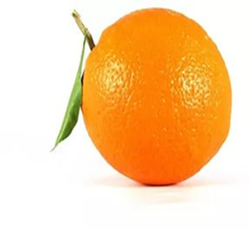 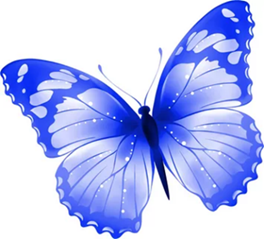 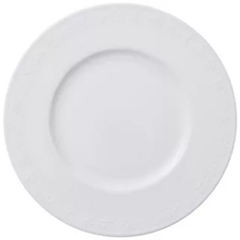 К заданию  № 2 (Образование относительных прилагательных):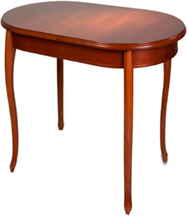 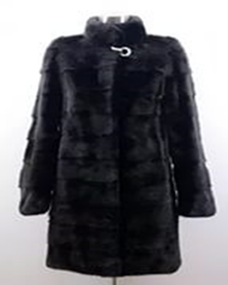 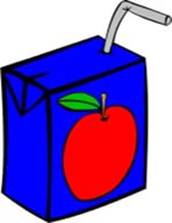 К заданию №3 (Образование притяжательных прилагательных):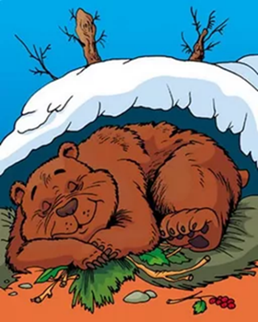 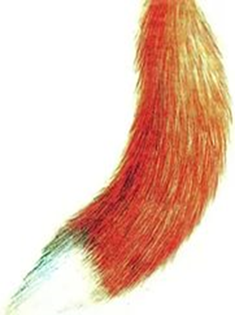 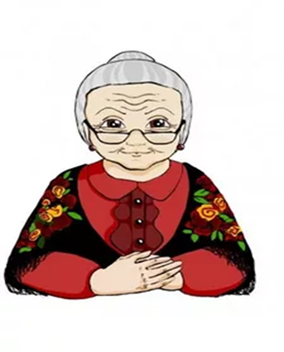 ПРИЛОЖЕНИЕ ВИгры по коррекции словоизменения прилагательных1. Игра с мячом «Какой это предмет?» (закрепление согласования прилагательного с существительным). Логопед называет признак и бросает мяч одному  из детей. Поймавший мяч ребенок называет предмет, которым обладает этим признаком, и возвращает мяч логопеду. Далее логопед бросает мяч по очереди другим детям. Например:Длинная — веревка, шуба, нитка, улица, резинка, коса, юбка, дорога, резинка, лента, рубашка, занавеска.Длинный — поезд, шнурок, огурец, день, карандаш, нож, пиджак.Широкая — улица, речка, лента, дорога, кофта, юбка, резинка.Широкий — шарф, переулок, двор, коридор, подоконник.Красная — звезда, ягода, лента, шапочка, рубашка, майка, малина.Красный — шар, шарф, помидор, мак, дом, карандаш.2. Игра в лото «Какого цвета?» (закрепление согласования прилагательного с существительным). Игра может проводиться в двух вариантах: 1-й вариант. У детей карточки с изображением предметов разного цвета. Логопед называет цвет. Дети находят на карточках предмет этого цвета, затем называют предмет и его цвет (например, у меня красная шапка, у меня красный шар и так далее).2-й вариант. У детей карточки, на которых изображены предметы одного цвета. Логопед называет предмет. Дети находят изображение данного предмета у себя на карточках и называют его цвет (например, у меня красная машина, у меня зеленая машина и так далее).3. Игра «Найти по цвету» (закрепление согласования прилагательного и существительного в роде и числе). Детям предлагаются картинки или предметы разного цвета. Логопед называет цвет. Дети находят предметы данного цвета, которые подходят к данной форме прилагательного.  Красное — яблоко, платье, пальто, кашне.  Желтая — репа, тыква, сумка, дыня.  Зеленый — огурец, кузнечик, лист, куст.4. Игра «Радуга» (закрепление согласования прилагательного и существительного). На большом плакате на доске изображена радуга. Уточняется название цветов радуги. Дети получают предметные картинки разного цвета.Логопед: У каждого цвета радуги есть свои любимые предметы, которые всегда или почти всегда имеют этот цвет. Подберите картинки к каждому цвету радуги.Дети распределяют картинки под цветами радуги и называют цвета предметов: помидор красный, апельсин оранжевый, лимон желтый, солнце желтое, лист зеленый, трава зеленая, небо голубое, незабудки синие, василек синий.5. Игра «Юный художник» (закрепление согласования прилагательного с существительным). Дети выбирают себе кружки-краски разного цвета. Затем кладут их на палитру и называют краску: «У меня красная краска» и т. д. Затем детям раздают нераскрашенные картинки овощей (фруктов). Дети должны назвать, какой краской они будут раскрашивать данный овощ или фрукт. Например: «У меня помидор. Он красный, поэтому я возьму красную краску».6. Игра «Каким карандашом ты будешь раскрашивать?» (закрепление согласования прилагательного с существительным).Детям даются нераскрашенные картинки. Дети определяют, каким цветом и что они будут раскрашивать. Например: «Зеленым карандашом я буду раскрашивать траву, листья на деревьях, желтым карандашом я буду раскрашивать подсолнух, солнце».7. Игра «Магазин. Фрукты».Продавец: Что вы хотите купить?Покупатель: Мне нужны сливы. У вас есть спелые сливы?Продавец: Сливы неспелые, зеленью. Но у нас спелые абрикосы.Покупатель: Тогда взвесьте мне, пожалуйста, 2 кг абрикосовПродавец: А что вы еще хотите купить?Покупатель: Еще мне нужны красные яблоки.Продавец: У нас есть только зеленые яблоки.Покупатель: А они сладкие или кислые?Продавец: Яблоки зеленые по цвету, но сочные и сладкие.Покупатель: Тогда я куплю 1 кг яблок.8. Игра «Назови ласково» (закрепление согласования прилагательного с существительным, образования уменьшительных форм прилагательных).Логопед произносит часть фразы, а дети ее заканчивают, добавляя слово.Цветок красный, а цветочек (красненький).Яблоко сладкое, а яблочко (сладенькое).Чашка синяя, а чашечка (синенькая).Груша желтая, а грушка (желтенькая).Ведро синее, а ведерко (синенькое).Солнце теплое, а солнышко (тепленькое).Цыпленок пушистый, а цыпленочек (пушистенький).ПРИЛОЖЕНИЕ Г
Игры по коррекции словообразования прилагательных1. Игра «Чьи хвосты?»Логопед рассказывает сказку «Хвосты»: однажды проснулись животные в лесу и не нашли у себя хвостов. Они решили, что ночью ветер оторвал хвосты и разнес их по лесу. Вот и пошли звери по лесу искать свои хвосты. (Давайте мы поможем им.) Но хвосты спрятались в лесу и чтобы найти их, надо уметь их правильно называть и отвечать на вопрос: «Чей это хвост?» Например, хвост зайца надо назвать «заячий хвост». Вот на дереве, на сосне, висит серенький, пушистенький хвост белки. Чей это хвост? (Беличий.) Белка нашла свой хвост. А под дубом лежит коричневый хвост медведя. Чей это хвост? (Медвежий.) Дадим медведю его хвост. В чаще леса нашелся хвост волка. Чей это хвост? (Волчий.) А вот во мху виднеется рыжий, пушистый хвост лисы. Чей это хвост? (Лисий.) А на пенечке — тоненький, маленький хвостик мышки. Чей это хвостик? (Мышиный.)Все животные нашли свои хвосты и были очень рады.— А теперь вспомните, как называются хвосты у домашних животных.Хвост собаки — собачий.Хвост кошки — кошачий,.Хвост коровы — коровий.Хвост лошади — лошадиный.Хвост быка — бычий.Хвост козы — козий.Хвост барана — бараний. Хвост овцы — овечий.2. Игра «Ералаш»	Используются картинки с изображением животных, разрезанные на 3 части.Детям раздаются части разрезанных картинок. На доску выставляется одна из частей какой-либо картинки, например изображение туловища животного. Дети находят у себя изображения других частей (головы, хвоста). Они должны правильно назвать, чья это голова, хвост или ноги: «У меня на картинке заячья голова», «У меня на картинке лисий хвост». Затем из частей дети составляют целое изображение животного.3. Игра «Правильно назови листья».Лист дуба — дубовый лист,лист осины — ...лист березы — ...лист клена — ...лист липы — ...лист яблони — ...лист рябины — ...лист смородины — ...шишка сосны — ...шишка ели — ...сережка ольхи — ...4. Игра в лото «Что из чего сделано?»У детей карточки лото с изображением различных предметов. Логопед называет предмет и тот материал, из которого он сделан. Например, стакан из стекла. Дети находят изображение этого предмета на карточках. Тот, у кого на карточке есть изображение этого предмета, должен назвать словосочетание прилагательного и существительного, т. е. ответить на вопрос: «Какой?», «Какая?», «Какое?» (стеклянный стакан) и закрыть картинку фишкой.Выигрывает тот, кто не ошибался и раньше других закрыл все картинки.Стакан из стекла — стеклянный,сковорода из чугуна — чугунная,ложка из дерева — деревянная,нож из металла — металлический,ведро из железа — железное,ваза из хрусталя — хрустальная,чашка из фарфора — фарфоровая,платье из шелка — шелковое,коробка из картона — картонная,шарф из шерсти — шерстяной,булка из пшеницы — пшеничная,хлеб из ржи — ржаной,варенье из вишни — вишневое,дорога из песка — песчаная,сумка из кожи — кожаная,мяч из резины — резиновый,шуба из меха — меховая,крыша из соломы — соломенная,игрушка из пластмассы — пластмассовая,шарик из пластилина — пластилиновый5. Сравните предметы и закончить предложения.Апельсин большой, а арбуз еще больше.                                         Клубника маленькая, а смородина еще ...Дыня сладкая, а арбуз еще ...Персик мягкий, а вишня еще ...Яблоко твердое, а айва еще ...Груша вкусная, а ананас еще ...Дерево высокое, а башня еще ...Куст низкий, а трава еще ...6. Ответить на вопрос «Как?»Утром светло, а днем (как?) еще светлее.Вечером темно, а ночью еще ...Осенью холодно, а зимой еще ...В пальто тепло, а в шубе еще ...Весной солнце светит ярко, а летом еще ...Весной птицы поют звона, а летом еще ...Поезд едет быстро, а самолет летит еще ...Имя ребенкаЗадание  1 Успешностьвыполнениязадания 1Задание 2 Успешность выполнения задания 2 Задание  3Успешность выполнения задания 3Элина О.Оранжевый апельсин+Деревянный стол+Медведина берлога-Элина О.Синяя бабочка+Механая шуба -Бабушкины очки+Элина О.Белое блюдце+Яблочный сок +Лисичкин хвост-Глеб  А.Оранжевый апельсин +Деревяной стол-Медвежья берлога +Глеб  А.Синяя бабочка+Мехная шуба-Бабушкины очки+Глеб  А.Белая блюдца-Яблочный сок+Лиисий хвост+Имя ребенкаЗадание  1 Успешностьвыполнениязадания 1Задание 2 Успешность выполнения задания 2 Задание  3Успешность выполнения задания 3Митя К.Оранжевый  апельсин +Деревянный стол +Медведя берлога-Митя К.Синяя бабочка+Из меха    -Бабушкины очки+Митя К.Белое блюдце+Яблочный сок+Лисы хвост-Тимур А.Оранжевый апельсин +Деревянный стол+Медвежья берлога +Тимур А.Синяя бабочка+Механая шуба -Бабушки очки-Тимур А.Белое блюдце+Яблочный сок +Лисиный хвост+Полина Ш.Оранжевый  апельсин +Деревянный стол+Медвединая берлога -Полина Ш.Синяя бабочка+Мехоная шуба-Бабушкины очки+Полина Ш.Белое блюдце +Яблочный  сок+Лисий хвост+Имя ребенкаЗадание  1 Успешностьвыполнениязадания 1Задание 2 Успешность выполнения задания 2 Задание  3Успешность выполнения задания 3Матвей П.Оранжевый апельсин +Деревянный стол +Медвежья берлога+Матвей П.Синяя бабочка +Меховая шуба  +Бабушкины  очки+Матвей П. Белое блюдце+Яблочный сок  +Лисий хвост+Условные обозначения: задание № 1  ̶  согласование прилагательных с существительными в единственном числе и роде;задание №  2  ̶   образование относительных прилагательных;задание №  3  ̶  образование притяжательных прилагательных;«+»   ̶  ребенок справился с данным заданием;«-»   ̶   ребенок не справился с данным заданием;н ̶  нет ответа.Условные обозначения: задание № 1  ̶  согласование прилагательных с существительными в единственном числе и роде;задание №  2  ̶   образование относительных прилагательных;задание №  3  ̶  образование притяжательных прилагательных;«+»   ̶  ребенок справился с данным заданием;«-»   ̶   ребенок не справился с данным заданием;н ̶  нет ответа.Условные обозначения: задание № 1  ̶  согласование прилагательных с существительными в единственном числе и роде;задание №  2  ̶   образование относительных прилагательных;задание №  3  ̶  образование притяжательных прилагательных;«+»   ̶  ребенок справился с данным заданием;«-»   ̶   ребенок не справился с данным заданием;н ̶  нет ответа.Условные обозначения: задание № 1  ̶  согласование прилагательных с существительными в единственном числе и роде;задание №  2  ̶   образование относительных прилагательных;задание №  3  ̶  образование притяжательных прилагательных;«+»   ̶  ребенок справился с данным заданием;«-»   ̶   ребенок не справился с данным заданием;н ̶  нет ответа.Условные обозначения: задание № 1  ̶  согласование прилагательных с существительными в единственном числе и роде;задание №  2  ̶   образование относительных прилагательных;задание №  3  ̶  образование притяжательных прилагательных;«+»   ̶  ребенок справился с данным заданием;«-»   ̶   ребенок не справился с данным заданием;н ̶  нет ответа.Условные обозначения: задание № 1  ̶  согласование прилагательных с существительными в единственном числе и роде;задание №  2  ̶   образование относительных прилагательных;задание №  3  ̶  образование притяжательных прилагательных;«+»   ̶  ребенок справился с данным заданием;«-»   ̶   ребенок не справился с данным заданием;н ̶  нет ответа.Условные обозначения: задание № 1  ̶  согласование прилагательных с существительными в единственном числе и роде;задание №  2  ̶   образование относительных прилагательных;задание №  3  ̶  образование притяжательных прилагательных;«+»   ̶  ребенок справился с данным заданием;«-»   ̶   ребенок не справился с данным заданием;н ̶  нет ответа.Имя ребенка Задание  1 Успешностьвыполнениязадания 1Задание 2 Успешность выполнения задания 2 Задание 3Успешность выполнения задания3Маша Н.Оранжевый апельсин+Дерево стол-Медведиберлога-Маша Н.Синяя бабочка+Механая шуба -Бабушкины очки+Маша Н.Белое блюдце+Яблочный сок +Лисичкин хвост-Илья В.Оранжевая  апельсин -Деревой  стол-Медведовая  берлога -Илья В.Синяя бабочка+Механая шуба-Бабушовы  очки-Илья В.Белое блюдце+Сок яблока-Лисий хвост+Арина Е.Оранжевый  апельсин +Деревянный стол +Медведя берлога-Арина Е.Синяя бабочка+Механая шуба  -Бабушкины очки+Арина Е.Белое блюдце+Яблочный сок+Лисичка хвост-Имя ребенка Задание  1 Успешностьвыполнениязадания 1Задание 2 Успешность выполнения задания 2 Задание 3Успешность выполнения задания3Олег Г.Оранжевый апельсин +Деревянный стол+Медвежая берлога -Олег Г.Синяя бабочка+Мехоная шуба -Бабуши очки-Олег Г.Белое блюдце+Яблокин сок -Лисын хвост-Леша Ц.Оранжевый  апельсин +Деревонный стол-Медвежиная берлога -Леша Ц.Синяя Бабочка+Мехочка шуба-Бабушка очки-Леша Ц.Белые Блюдце -Яблонный  сок-У лисы хвост-Полина Р.Оранжевый апельсин +Деревянный стол нМедведовая  берлога-Полина Р.Синяя бабочка +Меховая шуба нБабушки очки-Полина Р. Белая блюдца-Яблочный сок  +Лисын хвост-Условные обозначения: задание №  1 ̶   согласование прилагательных с существительными в единственном числе и роде;задание №  2 ̶  образование относительных прилагательных;задание №  3 ̶  образование притяжательных прилагательных;«+»  ̶  ребенок справился с данным заданием;«-»   ̶   ребенок не справился с данным заданием;н ̶  нет ответа.Условные обозначения: задание №  1 ̶   согласование прилагательных с существительными в единственном числе и роде;задание №  2 ̶  образование относительных прилагательных;задание №  3 ̶  образование притяжательных прилагательных;«+»  ̶  ребенок справился с данным заданием;«-»   ̶   ребенок не справился с данным заданием;н ̶  нет ответа.Условные обозначения: задание №  1 ̶   согласование прилагательных с существительными в единственном числе и роде;задание №  2 ̶  образование относительных прилагательных;задание №  3 ̶  образование притяжательных прилагательных;«+»  ̶  ребенок справился с данным заданием;«-»   ̶   ребенок не справился с данным заданием;н ̶  нет ответа.Условные обозначения: задание №  1 ̶   согласование прилагательных с существительными в единственном числе и роде;задание №  2 ̶  образование относительных прилагательных;задание №  3 ̶  образование притяжательных прилагательных;«+»  ̶  ребенок справился с данным заданием;«-»   ̶   ребенок не справился с данным заданием;н ̶  нет ответа.Условные обозначения: задание №  1 ̶   согласование прилагательных с существительными в единственном числе и роде;задание №  2 ̶  образование относительных прилагательных;задание №  3 ̶  образование притяжательных прилагательных;«+»  ̶  ребенок справился с данным заданием;«-»   ̶   ребенок не справился с данным заданием;н ̶  нет ответа.Условные обозначения: задание №  1 ̶   согласование прилагательных с существительными в единственном числе и роде;задание №  2 ̶  образование относительных прилагательных;задание №  3 ̶  образование притяжательных прилагательных;«+»  ̶  ребенок справился с данным заданием;«-»   ̶   ребенок не справился с данным заданием;н ̶  нет ответа.Условные обозначения: задание №  1 ̶   согласование прилагательных с существительными в единственном числе и роде;задание №  2 ̶  образование относительных прилагательных;задание №  3 ̶  образование притяжательных прилагательных;«+»  ̶  ребенок справился с данным заданием;«-»   ̶   ребенок не справился с данным заданием;н ̶  нет ответа.